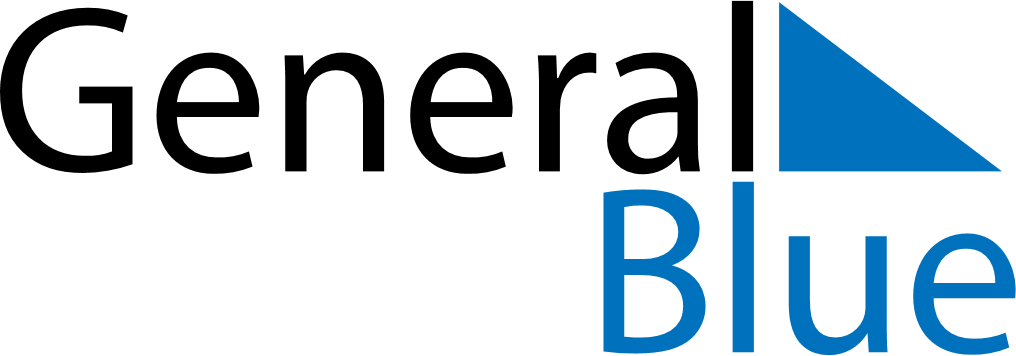 March 1811March 1811March 1811March 1811March 1811SundayMondayTuesdayWednesdayThursdayFridaySaturday12345678910111213141516171819202122232425262728293031